Správa zariadení sociálnych služieb , Janského 7, 949 01 Nitra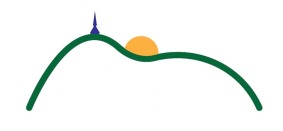 Verejný obstarávateľ:                       Správa zariadení sociálnych služieb Verejné obstarávanie s názvom:    „Nákup potravín pre SZSS v Nitre“ – nadlimitná zákazka Zverejnené:  vo Vestníku verejného obstarávania č.133/2022 z 9.6.2022 MST 28924A TED 98/2022-055416-TED Europa.euZÁPISNICA Z VYHODNOTENIA SPLNENIA PODMIENOK ÚČASTI A VYHODNOTENIA PONÚK.Zákazka je rozdelená na časti:Mrazené výrobky a chladené zemiakyHydinaRybyZeleninaKoreninyKomisia na  vyhodnotenie splnenia podmienok účasti a vyhodnotení ponúk pracovala v zložení: Predseda: PhDr. Libuša MušákováČlenovia komisie s právom vyhodnocovať ponuky: Mgr. Veronika ČičováIng. Jozef Dirnbach 	  bez práva vyhodnocovať:  Mária Blisková                           Komisia na vyhodnotenie „ splnenia podmienok účasti“ a „vyhodnotenie ponúk“  pristúpila k vyhodnocovaniu ponúk predložených v predmetnom verejnom obstarávaní v súlade so zákonom č. 343/2015 Z. z. o verejnom obstarávaní a o zmene a doplnení niektorých zákonov v znení neskorších predpisov (ďalej len „ZVO“). 1.Vyhodnotenie splnenia  v zmysle § 66 ods. 7 ZVO vyhodnotila ponuky na základe kritérií na vyhodnotenie ponúk uvedených v súťažných podkladoch a oznámení o vyhlásení zákazky. Predbežné poradie ponúk vychádzajúce z predbežného vyhodnotenia ponúk na základe kritéria na vyhodnotenie – najnižšia cena: Ryby: Comida, s.r.o. Pekná 12, 949 01 Nitra                                         1.miesto                                                           Cena vrátane DPH: 51 006,-Eur Grandfood s.r.o., Rišňovce 5, 951 21 Rišňovce                            2.miestoCena vrátane DPH: 53 777,-EurInmedia spol. s.r.o, Nám SNP 11, 960 01 Zvolen                                          3. miestoCena vrátane DPH:59 358,-EurBidfood Slovakia s.r.o.,Piešťanská 71, 915 01 Nové m Nad Váhom          4.miestoCena vrátane DPH: 60 007,20 EurNa základe kritérií na vyhodnotenie ponúk sa predbežne na prvom mieste v poradí umiestnila ponuka uchádzača : Comida, s.r.o. Pekná 12, 949 01 Nitra                                                    1.miesto Cena vrátane DPH: 51 006,--Eur 2. Vyhodnotenie ponúk z pohľadu požiadaviek na predmet zákazky : Komisia skontrolovala ponuku uchádzača a zistila: že ponuka spĺňa požiadavky na predmet zákazky, ponúknutá cena je primeraná cenám na relevantnom trhu podpísaná rámcová dohoda je v súlade so záväznou verziou zmluvy zverejnenou verejným obstarávateľomKomisia  po overení splnenia požiadaviek na predmet zákazky zhodnotila, že ponuka uchádzača Comida s.r.o., Nitra bola vypracovaná v súlade s pokynmi uvedenými v  súťažných podkladoch a v oznámení o vyhlásení VO . 3. Vyhodnotenie splnenia podmienok účasti : Pri Comide s.r.o., Nitra následne komisia vyhodnocovala splnenie podmienok účasti :Na základe vyhodnocovania/posudzovania splnenia podmienok účasti predložených ponúk doručených v postupe zadávania zákazky, bolo zistené z predložených dokladov , že uchádzač  splnil požadované podmienky účasti.Komisia na základe vyhodnotenia splnenia podmienok účasti podľa § 40 ZVO konštatuje, že uchádzač Comida s.r.o., Nitra, ktorý sa umiestnil na prvom mieste v poradí, splnil všetky požadované podmienky účasti. Komisia na základe svojej činnosti odporúča verejnému obstarávateľovi prijať výsledok vyhodnotenia verejnej súťaže pre danú časť: Ryby a zároveň odporúča verejnému obstarávateľovi prijať ponuku úspešného uchádzača , zároveň odporúča neprijať ostatné ponuky, ktoré boli vyššie ako celková cena vrátane DPH úspešného uchádzača.4. Záver Komisia konštatuje, že vyhodnocovanie ponúk a splnenia podmienok účasti v rámci verejného obstarávania s názvom „ Ryby“prebehlo v súlade so ZVO a podmienkami uvedenými v  súťažných podkladoch a oznámení o vyhlásení VO. Všetci členovia komisie prehlásili neexistenciu konfliktu záujmov voči daným uchádzačom a mlčanlivosť o informáciách uvedených v ponukách. Komisia na základe svojej činnosti odporúča verejnému obstarávateľovi prijať výsledok vyhodnotenia verejnej súťaže pre danú časť a zároveň odporúča verejnému obstarávateľovi prijať ponuku úspešného uchádzača . Členovia komisie na vyhodnotenie ponúk vyhlasujú, že táto zápisnica z vyhodnotenia zodpovedá skutočnosti, čo potvrdzujú svojim podpisom. Dôvody, pre ktoré člen komisie odmietol podpísať zápisnicu alebo podpísal zápisnicu  s výhradou:  - 	členovia komisie podpísali zápisnicu bez výhrad. Súlad obsahu zápisnice so skutočnosťou potvrdzujú svojimi podpismi: s právom vyhodnocovať: 	predseda: PhDr. Libuša Mušáková    	v.r.          členovia:                                            Mgr. Veronika Čičová            v.r.                                                          Ing. Jozef Dirnbach 	            v.r.bez práva vyhodnocovať:                  Mária Blisková                      v.r. 